	PERSONNEL MODIFICATION FORM 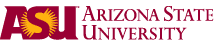 		    IACUC and IBC
This form can be used to add or remove participants from both an IACUC protocol and an IBC disclosure.  Please submit only one form to Research.Integrity@asu.edu and it will be processed by both committees.AssuranceAs Principal Investigator, I assure that personnel will receive appropriate training prior to working with animals or biological materials as applicable. Principal Investigator Signature:	     			Date:       Principal Investigator Name:        Phone:        Dept:       Email:       Participant #1Add to:   IBC #             IACUC #     Delete from:   IBC #        IACUC #     Add to:   IBC #             IACUC #     Delete from:   IBC #        IACUC #     Add to:   IBC #             IACUC #     Delete from:   IBC #        IACUC #     FOR ORIA USE ONLY Training VerificationName:       Name:       ASURITE:       Email:       Project Responsibilities in IBC:       Project Responsibilities in IBC:       Project Responsibilities in IBC:       Project Responsibilities in IBC:            Experience/Training in These Responsibilities:            Experience/Training in These Responsibilities:            Experience/Training in These Responsibilities:            Experience/Training in These Responsibilities:       What procedures are they responsible for on the IACUC protocol (please note which procedures are being done independently and which are done under supervision:       What procedures are they responsible for on the IACUC protocol (please note which procedures are being done independently and which are done under supervision:       What procedures are they responsible for on the IACUC protocol (please note which procedures are being done independently and which are done under supervision:       What procedures are they responsible for on the IACUC protocol (please note which procedures are being done independently and which are done under supervision:            Species:        Experience and training with species and procedures:            Species:        Experience and training with species and procedures:            Species:        Experience and training with species and procedures:            Species:        Experience and training with species and procedures:       Participant #2Add to:   IBC #             IACUC #     Delete from:   IBC #        IACUC #     Add to:   IBC #             IACUC #     Delete from:   IBC #        IACUC #     Add to:   IBC #             IACUC #     Delete from:   IBC #        IACUC #     FOR ORIA USE ONLY Training VerificationName:       Name:       ASURITE:       Email:       Project Responsibilities in IBC:       Project Responsibilities in IBC:       Project Responsibilities in IBC:       Project Responsibilities in IBC:            Experience/Training in These Responsibilities:            Experience/Training in These Responsibilities:            Experience/Training in These Responsibilities:            Experience/Training in These Responsibilities:       What procedures are they responsible for on the IACUC protocol (please note which procedures are being done independently and which are done under supervision:       What procedures are they responsible for on the IACUC protocol (please note which procedures are being done independently and which are done under supervision:       What procedures are they responsible for on the IACUC protocol (please note which procedures are being done independently and which are done under supervision:       What procedures are they responsible for on the IACUC protocol (please note which procedures are being done independently and which are done under supervision:            Species:        Experience and training with species and procedures:            Species:        Experience and training with species and procedures:            Species:        Experience and training with species and procedures:            Species:        Experience and training with species and procedures:       Participant #3Add to:   IBC #             IACUC #     Delete from:   IBC #        IACUC #     Add to:   IBC #             IACUC #     Delete from:   IBC #        IACUC #     Add to:   IBC #             IACUC #     Delete from:   IBC #        IACUC #     FOR ORIA USE ONLY Training VerificationName:       Name:       ASURITE:       Email:       Project Responsibilities in IBC:       Project Responsibilities in IBC:       Project Responsibilities in IBC:       Project Responsibilities in IBC:            Experience/Training in These Responsibilities:            Experience/Training in These Responsibilities:            Experience/Training in These Responsibilities:            Experience/Training in These Responsibilities:       What procedures are they responsible for on the IACUC protocol (please note which procedures are being done independently and which are done under supervision:       What procedures are they responsible for on the IACUC protocol (please note which procedures are being done independently and which are done under supervision:       What procedures are they responsible for on the IACUC protocol (please note which procedures are being done independently and which are done under supervision:       What procedures are they responsible for on the IACUC protocol (please note which procedures are being done independently and which are done under supervision:            Species:        Experience and training with species and procedures:            Species:        Experience and training with species and procedures:            Species:        Experience and training with species and procedures:            Species:        Experience and training with species and procedures:       FOR ORIA USE ONLY  IBC Approved  IACUC Approved